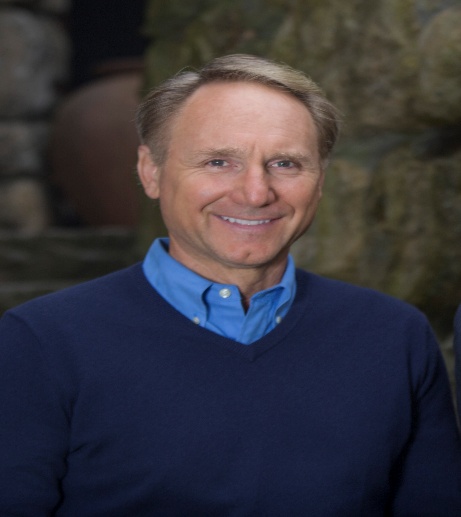 In 2005, Brown was named one of the 100 Most Influential People in the World by TIME Magazine, whose editors credited him with “keeping the publishing industry afloat; renewed interest in Leonardo da Vinci and early Christian history; spiking tourism to Paris and Rome; a growing membership in secret societies; the ire of Cardinals in Rome; eight books denying the claims of the novel and seven guides to read along with it; a flood of historical thrillers; and a major motion picture franchise.”The son of a mathematics teacher and a church organist, Brown was raised on a prep school campus where he developed a fascination with the paradoxical interplay between science and religion. These themes eventually formed the backdrop for his books. He is a graduate of Amherst College and Phillips Exeter Academy, where he later returned to teach English before focusing his attention full time to writing. He lives in New England with his wife.Brown’s latest novel, Origin, explores two of the fundamental questions of humankind: Where do we come from? Where are we going?Dan Brown was listed in the 100 most influential people of the year by the Time’s magazine in 2005. Same year, Forbes magazine placed Brown in their ‘Celebrity 100’ list.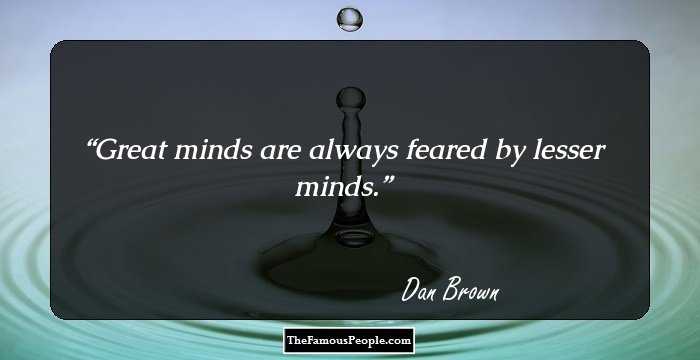 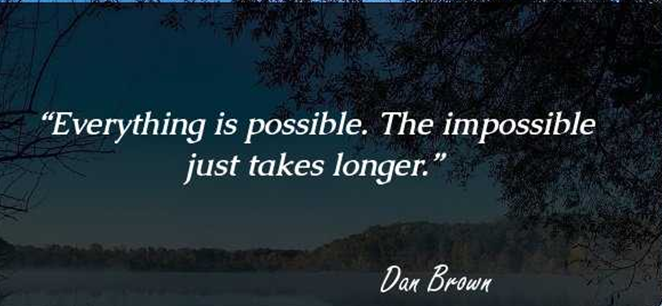 Links: - https://danbrown.com/#author-section https://www.britannica.com/biography/Dan-Brown Books by Dan Brown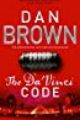 Title: Da Vinci code
Author: Brown, Dan,
Publisher: London:: Corgi Books,, 2003
Call No.: 813.54 BRO 
Acc. No.: 2104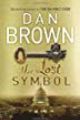 Title: The lost symbol
Author: Brown, Dan.
Publisher: London :: Bantam, ,, 2010
Call No.: 813.54 BRO 
Acc. No.: 9652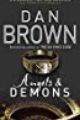 Title: Angels &​ demons
Author: Brown, Dan,
Publisher: New Delhi:: Random House India,, 2000
Call No.: 813.54 BRO 
Acc. No.: 17989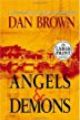 Title: Angels and Demons
Author: Brown,Dan,
Publisher: London: Random House Group Company, 2009
Call No.: 813.54 BRO 
Acc. No.: 18497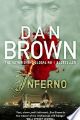 Title: Inferno
Author: Brown , Dan,
Publisher: New York: Random House, 2014
Call No.: 823 BRO 
Acc. No.: 18945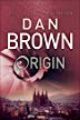 Title: Origin
Author: Brown, Dan.
Publisher: London:: Bentam Press,, 2017
Call No.: 813.6 BRO 
Acc. No.: 25690